СОГЛАСОВАНО:                                                                                                                                            УТВЕРЖДАЮ:     Зам. мэра района Ю.А. Чемезов ____________А.А. Ширяев________                                                    Мэр Зиминского районного муниципального образования _________________ Н.В. Никитина                                                                                              П Л А Нработы администрации Зиминского районного муниципального образования и её структурных подразделений на декабрь 2019 годаКОМИТЕТ ПО ОБРАЗОВАНИЮ:04.12.2019 г. - Итоговое сочинение выпускников 11 классов;05.12.2019 г. - Работа предметной комиссии по проверке итогового сочинения (Комитет по образованию в 10.00);06.12.2019 г. - Олимпиада по ПДД для учащихся 1-4 класса (ДОСААФ в 10.00);09.12.- 23.12.2019 г. - Документарная тематическая проверка: «Организация индивидуального обучения на дому и организация обучения учащихся с  ОВЗ и нарушением интеллекта»;11.12.- 13.12.2019 г. - VII региональная стажировочная сессия по теме: «Образование в современном детском саду: от преодоления стериотипов – к развитию ребенка» (г. Черемхово);12.12.2019 г. - Обучение для вновь назначенных руководителей, ответственных лиц по охране труда, по ПБ (Комитет по образованию);13.12.2019 г. - РМО учителей русского языка и литературы, истории и обществознания «Метапредметность, конвергенция и словесность в культурно - исторических образовательных играх» в МОУ Самарская СОШ  (Отъезд от Комитета по образованию в 09.20);17.12.2019 г. - РМО учителей физкультуры и ОБЖ, технологии, музыки и ИЗО «Развиваем креативное мышление: вначале -  у себя, потом -  у детей» в МОУ Ухтуйская СОШ  (Отъезд от Комитета по образованию в 09.30);18.12.2019 г. - Торжественное награждение победителей конкурсов по пожарной безопасности и ПДД  (здание Саянского ВДПО (рядом с автостанцией));19.12.2019 г. - Расширенный педагогический совет по теме «Повышение качества образования обучающихся» (МОУ Кимильтейская СОШ);20.12.2019 г. - Заочный этап конкурса для классных руководителей, педагогов- психологов, социальных педагогов, педагогов дополнительного образования «Сердце отдаю детям» (место проведения уточняется); Заседание председателей первичных профсоюзных образовательных организаций в 10.00 (место уточняется);25.12.2019 г. - РМО педагогов психологов и социальных педагогов  «Алгоритм создания на базе ОО консультационных пунктов  по оказанию методической, психолого-педагогической, диагностической помощи семьям, воспитывающих детей» (Комитет по образованию в 10.00);27.12.2019 г. – Заседание районного детского парламента; 28.12.2019 г. - Соревнования по лыжным гонкам на приз Деда Мороза (с. Кимильтей с 13.00).КОМИТЕТ ПО КУЛЬТУРЕ:02.12.2019 г. - Информационный час «Жизнь прекрасна, не губите её!» (МОУ Кимильтейская СОШ);03.12.- 12.12.2019 г. - Декада инвалидов «С верой и надеждой!» (МКУК «МЦБ Зиминского района»);09.12.2019 г. - Единый урок славы и патриотизма «Кто они - герои Отечества?», посвященный Дню героев Отечества (МОУ Кимильтейская СОШ);10.12.2019 г. - Информационно - правовой час «10 декабря - день прав человека», посвященный Международному Дню прав человека (МКУК «МЦБ Зиминского района»);12.12.2019 г. - Историко - патриотический час «Я и Конституция моей страны» (МКУК «МЦБ Зиминского района», ЦДБ с. Кимильтей); Игра-презентация «Конституция - основной закон РФ» (МКУК «Районный историко – краеведческий музей»);24.12.2019 г. - Литературная елка «Новогоднее путешествие по сказкам» (ЦДБ с. Кимильтей);В течение месяца:- Выставка шкатулок мастера- любителя Прокопьева П.В. (МКУК «Районный историко – краеведческий музей»);- Конкурс «Рождественский вертеп» совместно с Свято-Никольским православным храмом (МКУК «Районный историко – краеведческий музей»); - Обзор выставки картин местного художника-любителя О.П.Гладких (МКУК «Районный историко – краеведческий музей»);- Цикл мероприятий, посвященных Декаде инвалидов (все учреждения культуры);- Цикл мероприятий, посвященных Дню Конституции (все учреждения культуры);С 15.12.2019 г. цикл музейных предновогодних мероприятий: Старинная новогодняя игрушка, Как встречали новый год наши предки? Разговор у русской печки под новый год, Музейная ёлка (МКУК «Районный историко – краеведческий музей»).ОТДЕЛ ПО МОЛОДЕЖНОЙ ПОЛИТИКЕ:12.12.- 13.12.2019 г. - Курсы повышения квалификации «Теоретические и практические аспекты организации добровольческой (волонтерской) деятельности» (ОГКУ «Центр социальных и информационных услуг для молодежи», г. Иркутск).СЕКТОР ПО ФИЗИЧЕСКОЙ КУЛЬТУРЕ И СПОРТУ (ОТДЕЛ  ПО ФКС И МП):04.12.- 15.12.2019 г. – Сдача норм ГТО по плаванию в бассейне «Дельфин» г. Саянска; Сдача норм ГТО по лыжным гонкам, пулевой стрельбе в с. Кимильтей;14.12.2019 г. – Соревнования настольный теннис, гиревой спорт; Финал спартакиады работников предприятий в с. Кимильтей;28.12.2019 г. – Соревнования по лыжным гонкам на приз «Деда мороза» в с. Кимильтей.В течение месяца:Годовой статистический отчёт 1- ФК, 3- АФК, 2- ГТО (по графику);Областные соревнования по русской лапте (ЛАПТАЗ) в г. Свирске.    Управляющий делами                                                                     Т.Е. ТютневаПН.209.00 Планерное совещание при  зам. мэра района  по соц. вопросам, каб. № 10516.30 Аппаратное совещание каб. № 101  ПН.909.00 Планерное совещание при  зам. мэра района  по соц. вопросам, каб. № 105ПН.1609.00 Планерное совещание при  зам. мэра района  по соц. вопросам, каб. № 10509.00 Планерное совещание при  зам. мэра р-на  по управ. мун. хоз. каб. № 10210.00 Аукцион по установке и эксплуатации рекламных конструкций каб. № 102 15.00 Бюджетная комиссия каб. № 101ПН.2309.00 Планерное совещание при  зам. мэра района  по соц. вопросам, каб. № 10509.00 Планерное совещание при  зам. мэра р-на  по управ. мун. хоз. каб. № 10210.00 Аукцион на право заключения договора купли – продажи земельных участков каб. № 102ПН. 3009.00 Планерное совещание при  зам. мэра района  по соц. вопросам, каб. № 10509.00 Планерное совещание при  зам. мэра р-на  по управ. мун. хоз. каб. № 10216.30 Аппаратное совещание каб. № 101  ВТ.313.00 Аттестация муниципальных служащих каб. № 101ВТ.1010.00  Публичные слушания по рассмотрению проекта бюджета на 2020 год плановый период каб. № 10111.00 Совет глав МО  каб. № 10113.00 Административный совет каб. № 10114.00 Расширенный педагогический совет по теме «Повышение качества образования обучающихся» (МОУ Филипповская СОШ)ВТ.1708.00 Планерное совещание при мэре с участ. председ. комитетов, нач. управ., отделов, ГО и ЧС каб. № 10114.00  Заседание антинаркотической комиссии каб. № 101ВТ.2410.00 Планерное совещание при мэре района с присутствием глав МО каб. № 10111.00 Заседание антитеррористической комиссии каб. № 10111.00 Совет директоров (Комитет по культуре) 13.00 Земельная комиссия каб. № 102ВТ. 31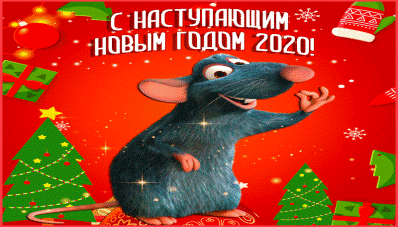 СР.414.00 Кассовый план каб. № 101СР.1115.00  День памяти, посвящённый 25 - ой годовщине со дня ввода российских войск в Чеченскую республику для наведения Конституционного порядка (ГДК «Горизонт», г. Зима)СР.1813.00 Заседание Думы Зиминского  муниципального района VII созыва каб. № 101СР.25ЧТ,513.00 Аттестация муниципальных служащих каб. № 101ЧТ.1210.00 Заседание КДН и ЗП каб. № 105с 12.00 – до 20.00 Общероссийский день приема граждан каб. № 10110.00 Заседание аукционной (конкурсной) комиссии по рассмотрению заявок на участие в аукционе по установлению и эксплуатации рекламных конструкций каб. №102ЧТ.19ЧТ.2610.00 Заседание КДН и ЗП каб. № 105ПТ.614.00  Торжественный приём  мэром активной молодёжи Зиминского района. Вручение молодёжной премии «Статус» (КДЦ с. Ухтуй).ПТ.13ПТ.2010.00 Определение участников аукциона по продаже земельных участков каб. № 102 ПТ. 2710.00 Планерное совещание руководителей ОО (Комитет по образованию)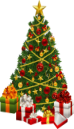 12.00 Елка мэра для  обучающихся начальных  классов общеобразовательных организаций  (МКУК Самарский КДЦ)ПТ.614.00  Торжественный приём  мэром активной молодёжи Зиминского района. Вручение молодёжной премии «Статус» (КДЦ с. Ухтуй).ПТ.13СБ.2111.00 Новогодний турнир (шашки, шахматы, настольный теннис) в с. Кимильтей  ПТ. 2710.00 Планерное совещание руководителей ОО (Комитет по образованию)12.00 Елка мэра для  обучающихся начальных  классов общеобразовательных организаций  (МКУК Самарский КДЦ)